Miestne zastupiteľstvo mestskej časti Bratislava-PetržalkaMateriál na rokovaniemiestneho zastupiteľstvadňa  16.septembra  2020Materiál číslo : 73/2020Návrh  na odpredaj  pozemku, parc. č. 4287 v k. ú. Petržalka  pre  Ing. Jozefa  Škaláka  a manželku Ing. Veroniku  ŠkalákovúPredkladateľ:						Materiál  obsahuje :Mgr. Petra Vančová						1. Návrh uzneseniaprednostka							2. Dôvodovú správu										3. Žiadosť								4. Predchádzajúci súhlas primátora								5. Kópiu z KM								6. Mapu širších vzťahov									7. Územnoplánovaciu informáciu                                                                                                8. Fotodokumentáciu								9. Stanoviská komisiíZodpovedný : Mgr. Alžbeta Broszovávedúca  referátu správy   miestneho majetkuSpracovateľ:Mgr. Daniela Grajciarováreferát správy miestnehomajetkuNávrh   uzneseniaMiestne zastupiteľstvo mestskej časti Bratislava-Petržalkaschvaľujeako prípad  hodný osobitného zreteľa  v  súlade s §9a  ods. 8 písm. e) zákona SNR č. 138/1991 Zb. o majetku obcí v znení neskorších predpisov predaj nehnuteľnosti - pozemku registra „C“ KN, k.ú. Petržalka, parc. č. 4287 vo výmere 365 m2, druh pozemku – záhrada, LV č. 1, pre žiadateľa  Ing. Jozefa Škaláka a manželku Ing. Veroniku Škalákovú, Levočská 13, Bratislava, za kúpnu cenu 25 801,85 €, za účelom  majetkovoprávneho usporiadania pozemku. Zmluva s kupujúcimi bude podpísaná do 90 dní po schválení uznesenia v miestnom zastupiteľstve. V opačnom prípade uznesenie stratí platnosť. Kupujúci  uhradia  celú kúpnu cenu naraz do 30 dní odo dňa obojstranného podpísania  kúpnej zmluvy.Dôvodová  správaŽiadatelia: Ing. Jozef Škalák a Ing. Veronika Škaláková,  Levočská  13, 851 01 Bratislava(ďalej len žiadatelia)Predmet: pozemok registra „C“ KN, k.ú. Petržalka, parc. č. 4287 o výmere 365m2, druh pozemku - záhrada. Pozemok je vo vlastníctve  hlavného mesta SR Bratislavy, zapísaný na LV č. 1, zverený bol do správy mestskej časti Bratislava-Petržalka protokolom č. 48/91 zo dňa 30.09.1991.          Kúpna cena:  25 801,85 €Všeobecná hodnota pozemku je stanovená na 70,69 €/m2 na základe znaleckého posudku č. 25/2020 zo dňa 29.01.2020, čo pri výmere 365 m2 predstavuje sumu 25 801,85 €.Žiadatelia sú užívateľmi vyššie uvedeného pozemku na základe nájomnej zmluvy o nájme pozemku, ktorú uzatvorili  s mestskou časťou Bratislava-Petržalka. Pozemok sa nachádza na Levočskej ulici 13 pod prudkým svahom cestného telesa komunikácie Viedenská cesta a bezprostredne susedí s pozemkami parcela č.4285 a 4286, ktoré sú vo vlastníctve žiadateľov  zapísané na LV č.1274 a tvorí súčasť oplotenej záhrady žiadateľov. Priamy prístup k pozemku z komunikácie nie je možný, z troch strán susedí s pozemkami vo vlastníctve fyzických osôb a zo severozápadu s ochranným pásmom komunikácie Viedenskej cesty. Na pozemku sa nachádza skleník a bazén.Žiadatelia majú záujem o pripojenie a scelenie územia v bezprostrednom susedstve  s nehnuteľnosťami v ich vlastníctve  a z toho dôvodu požiadali o odkúpenie vyššie uvedeného pozemku, čím by bol zosúladený skutkový stav  so stavom právnym.Magistrát hlavného mesta SR Bratislavy, sekcia územného plánovania, oddelenie investičnej činnosti vydal Územnoplánovaciu informáciu pod č. MAGS OUIC 62148/19-524698 dňa 08.01.2020 , kde  pozemok je  súčasťou územia, ktoré je definované ako stabilizované územie  v súčasnosti ako zeleň záhrad.   K prevodu  nehnuteľnosti  bol  udelený predchádzajúci súhlas primátora  č. 14 01 0023 20 pod č. MAGS OGC 47 862/2020 zo dňa  30.04.2020. Z vyššie uvedeného dôvodu považujeme tento predaj schváliť ako prípad hodný osobitného zreteľa  podľa §9a ods. 8 písm. e) zákona SNR č. 138/1991 Zb. o majetku obcí v znení neskorších predpisov. Materiál bol predmetom rokovania odborných komisií. Stanoviská komisií sú súčasťou materiálu. Miestna rada prerokovala návrh a odporučila ho schváliť s navýšenou sumou 55 000,00 € tak, ako navrhla majetková komisia.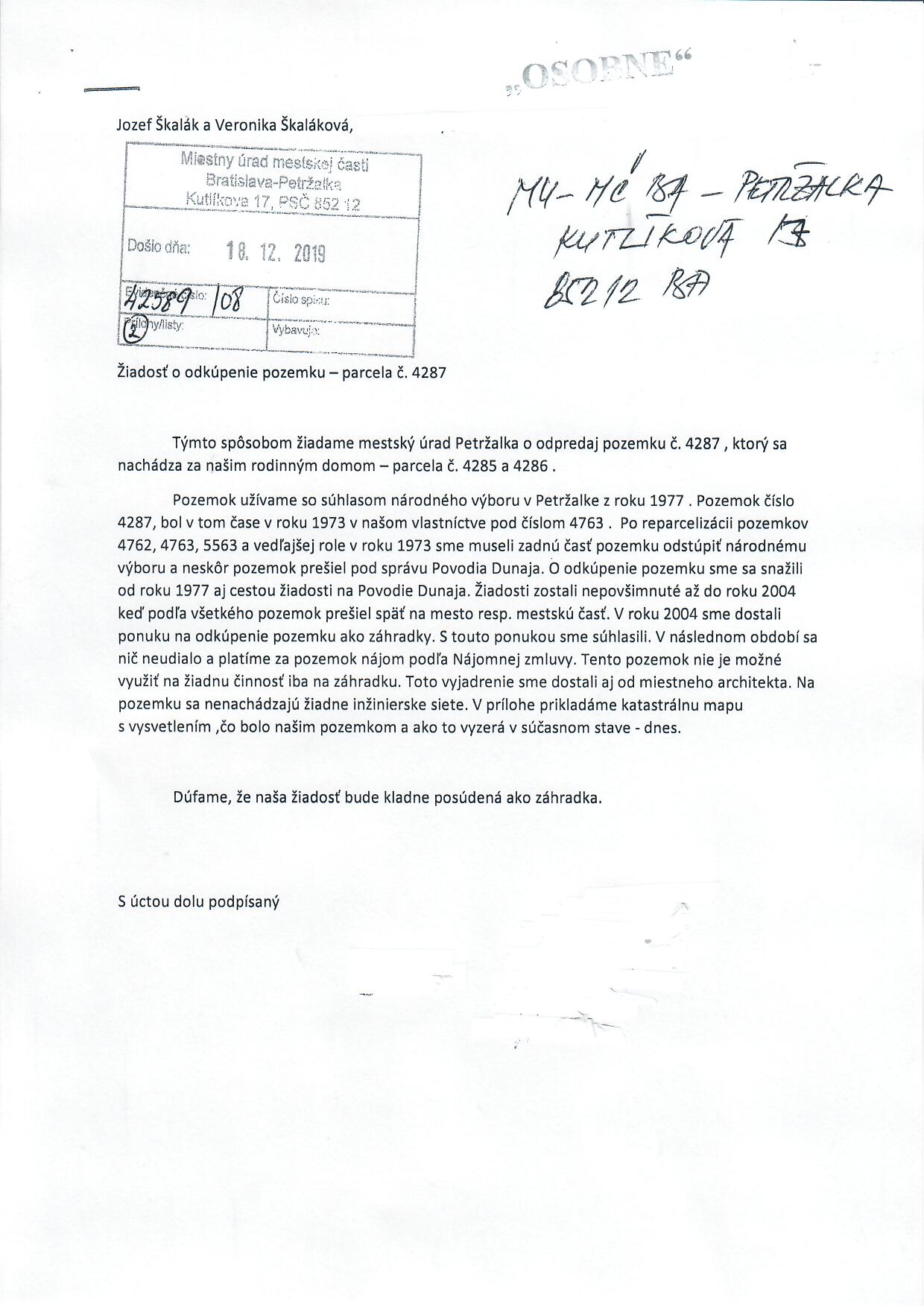 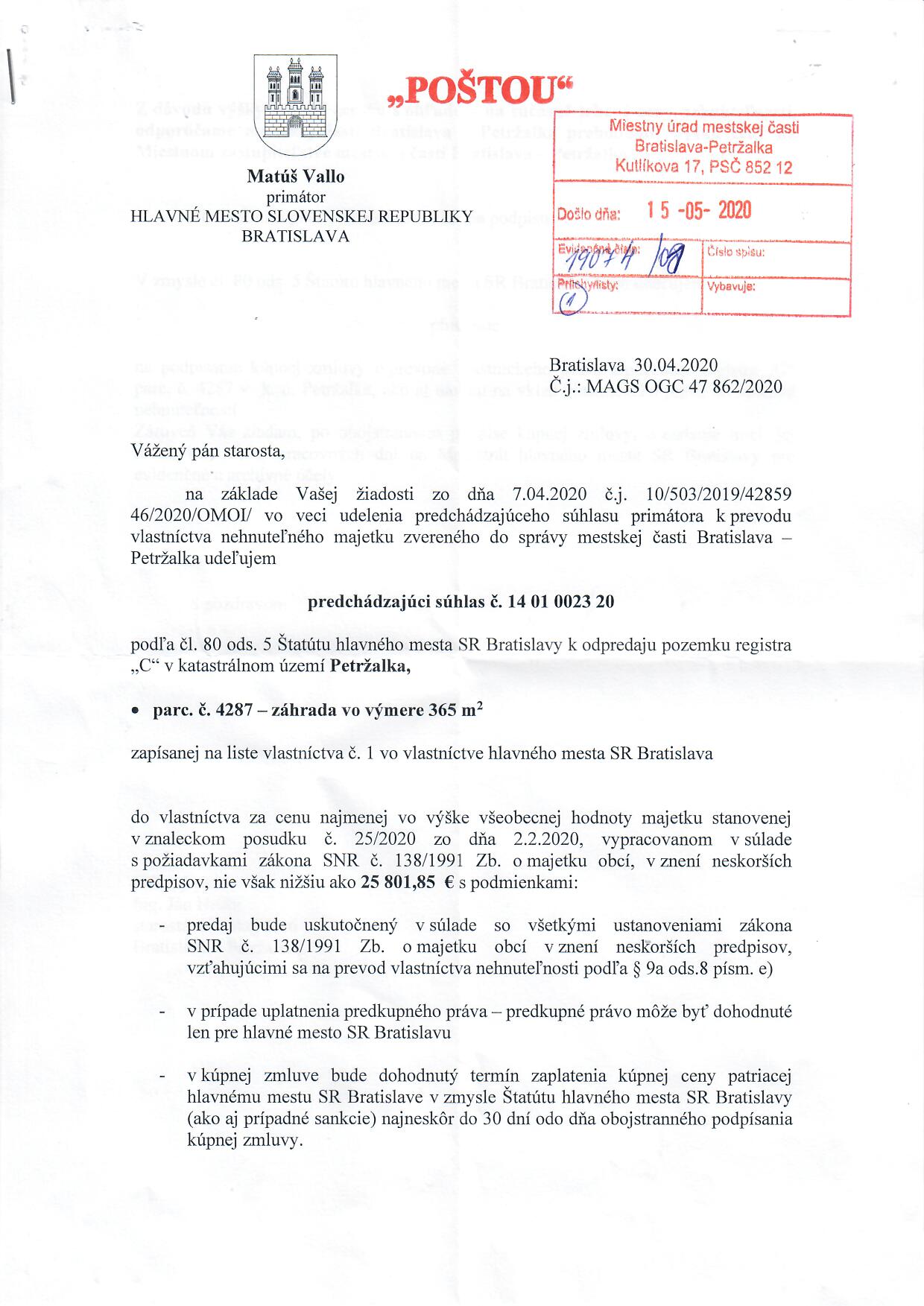 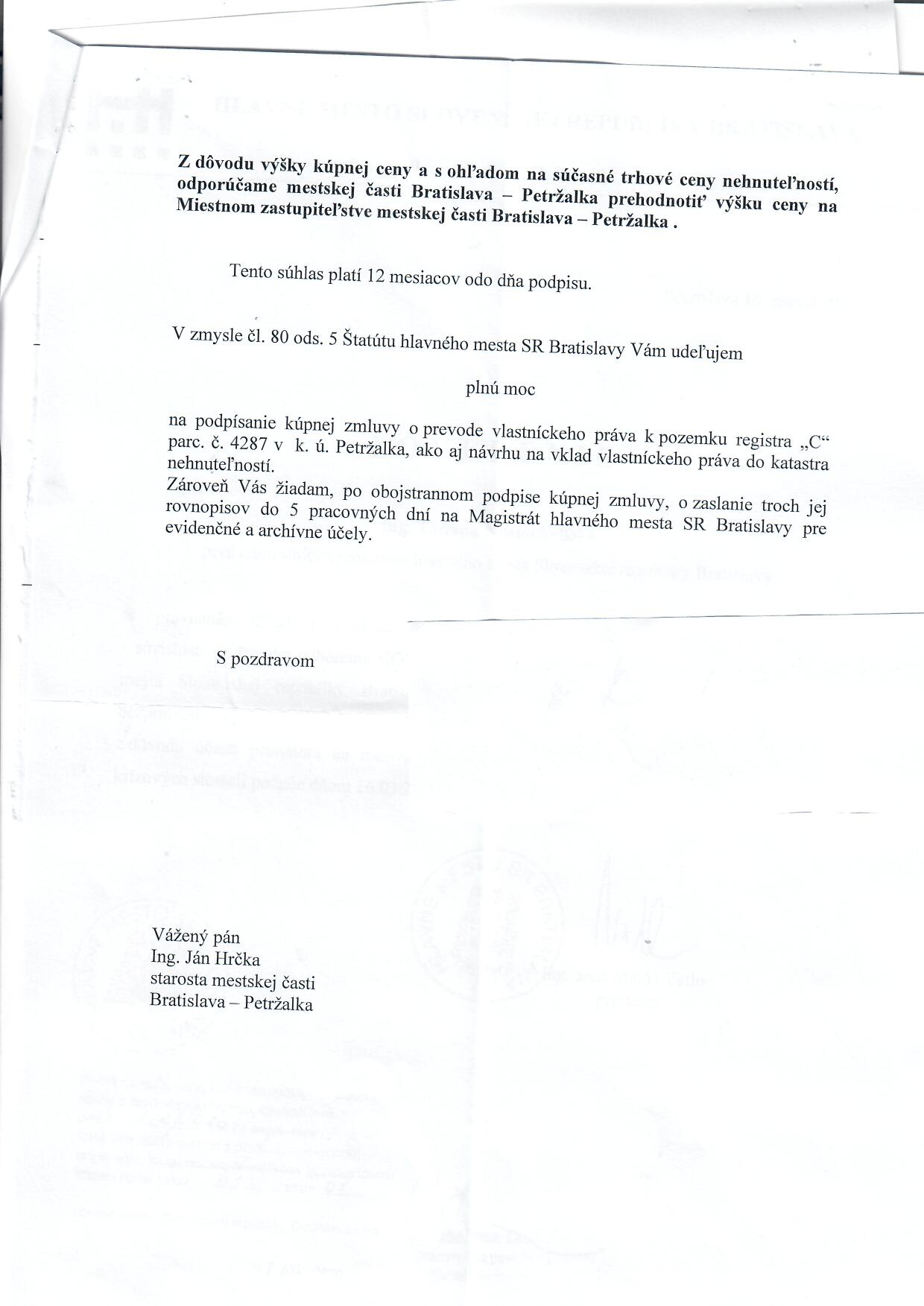 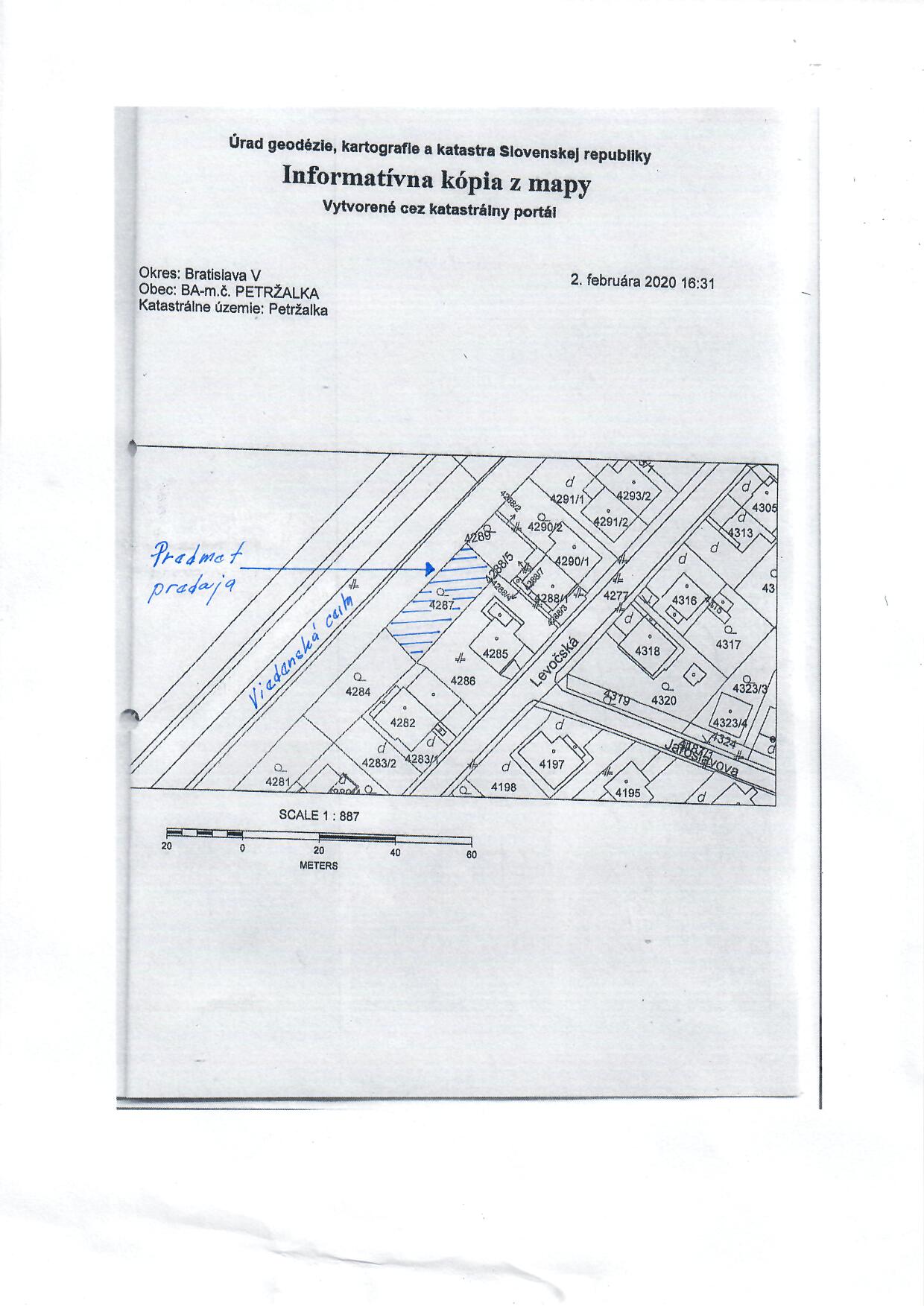 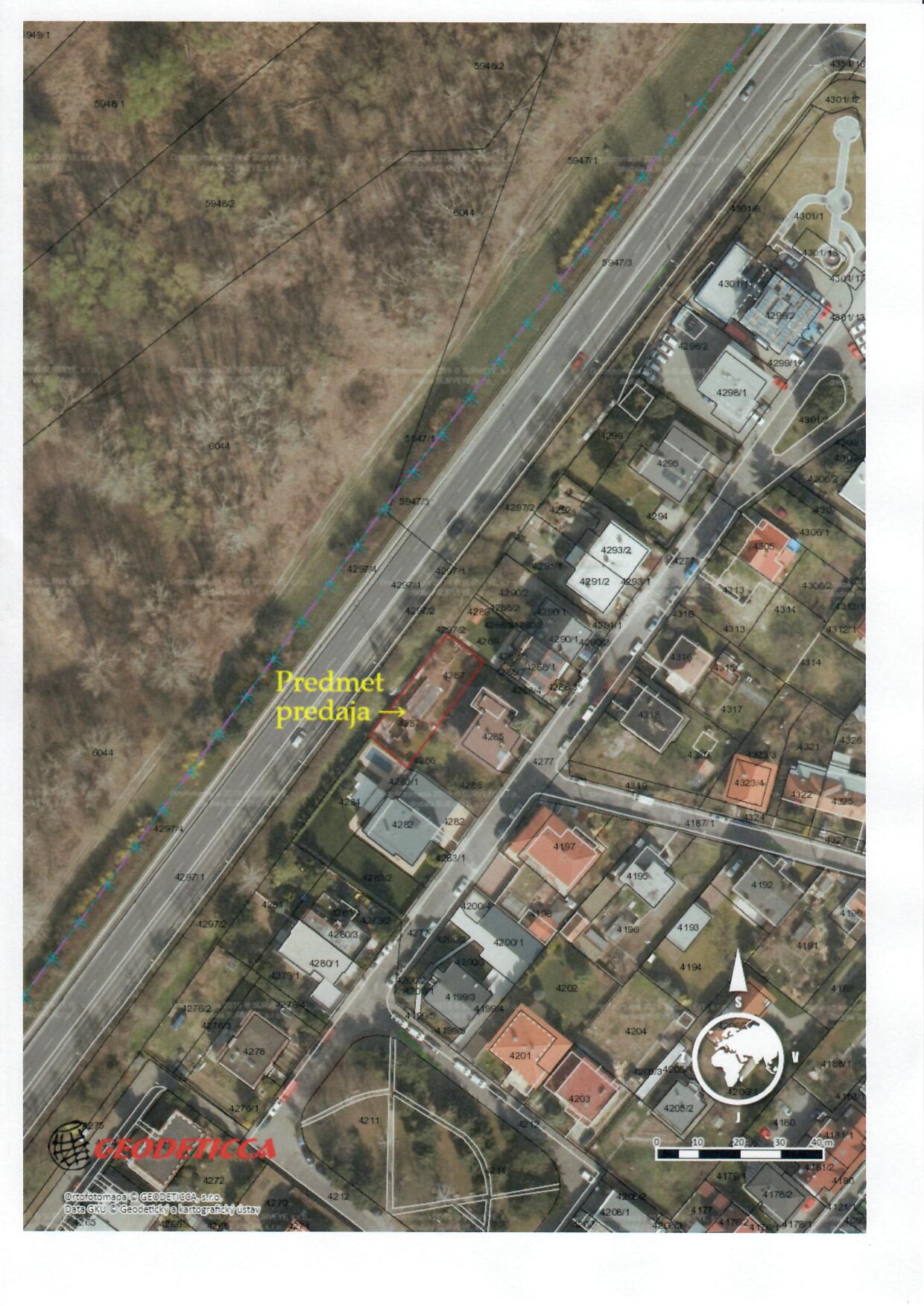 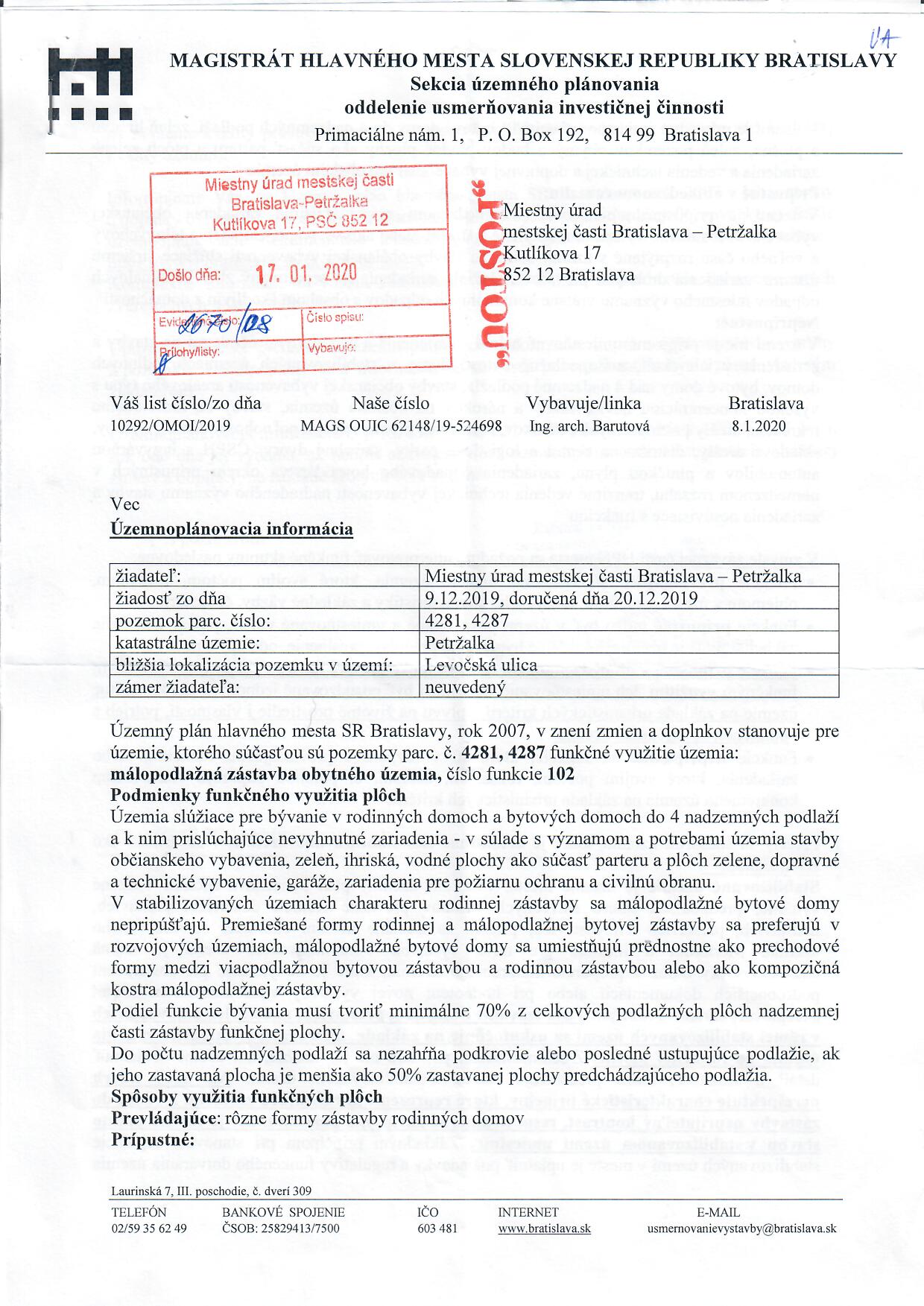 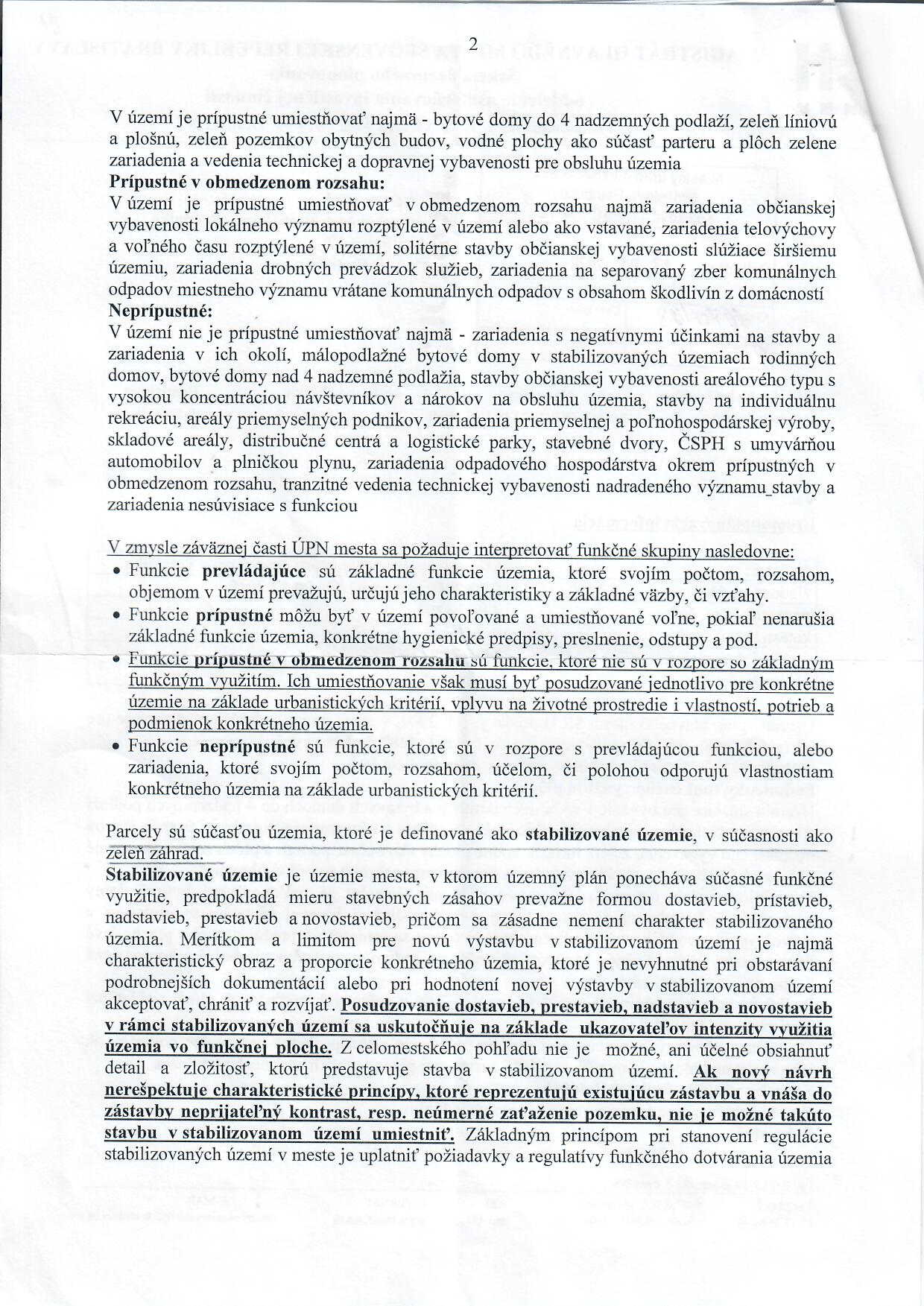 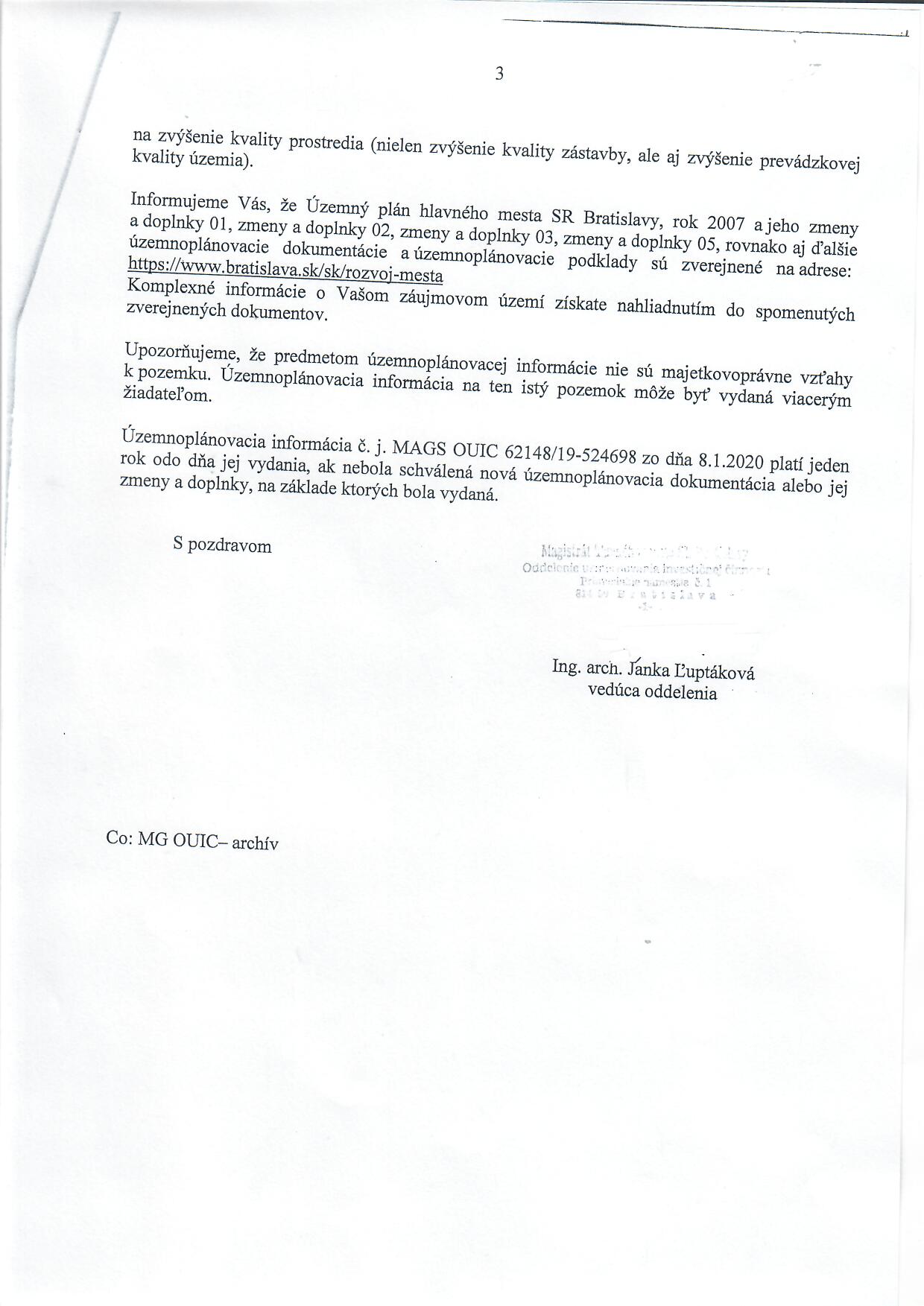 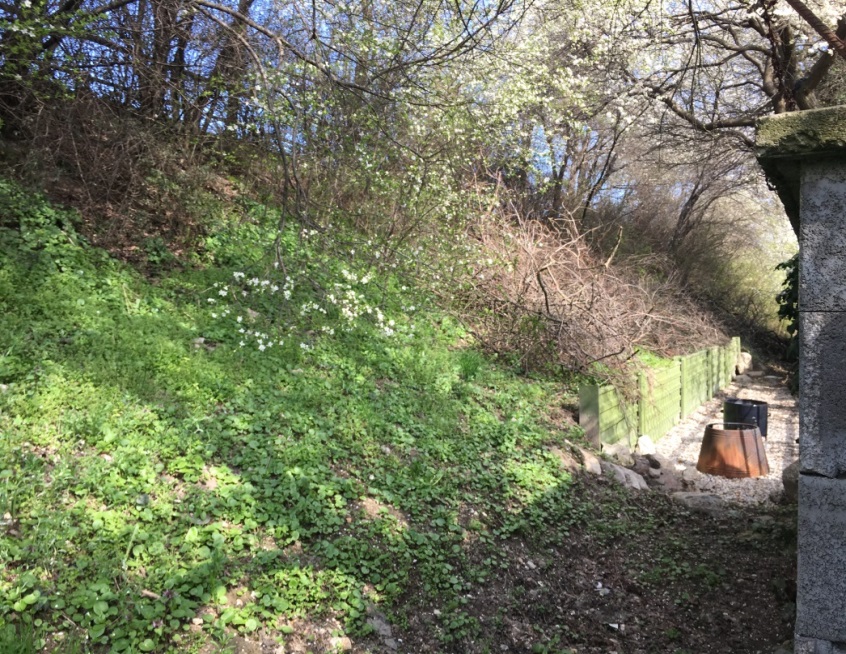 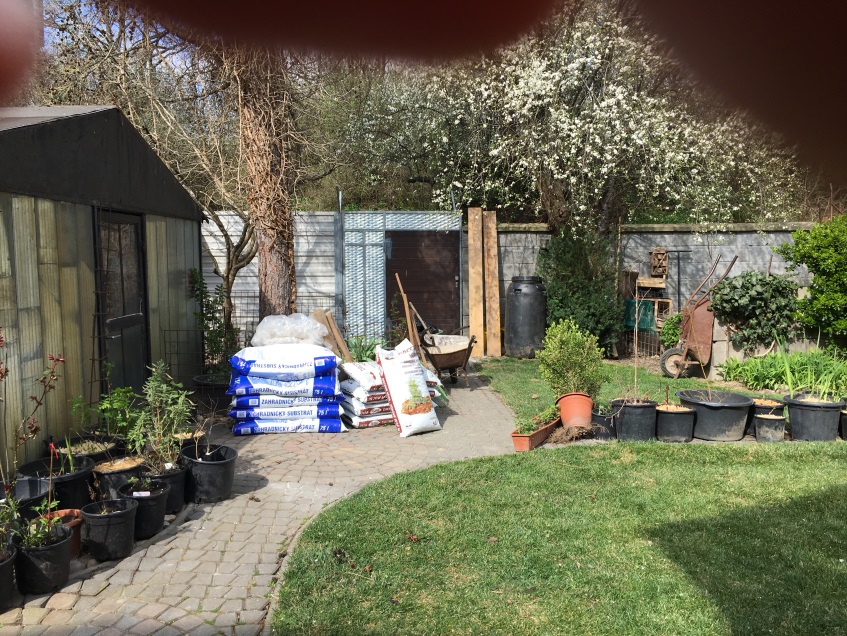 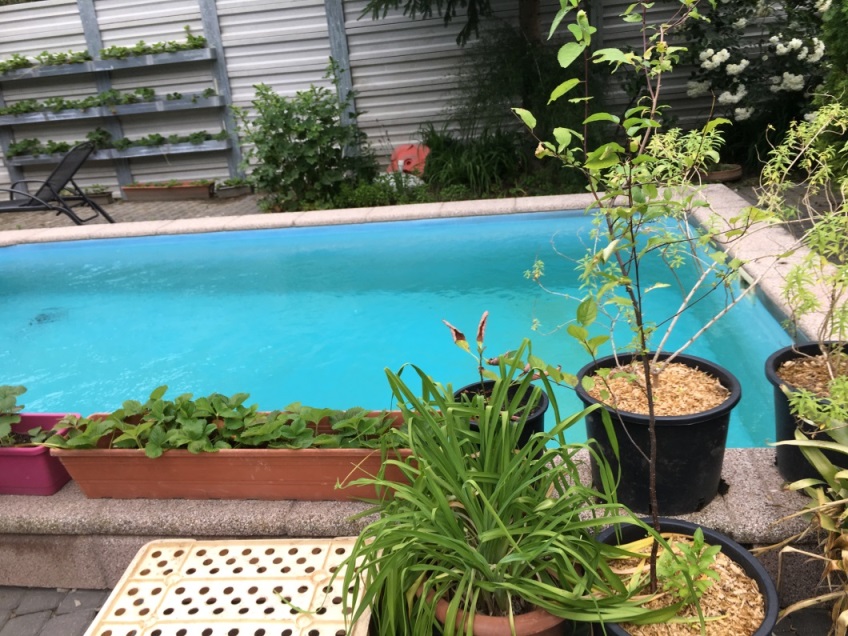 Výpis z uznesenia zo zasadnutia komisie správy majetku a miestnych podnikov konaného  dňa 24. 08. 2020Prítomní: Mgr. Ivan Uhlár, Ing. Pavel Šesták,  Mgr. Lena Bočkayová, Ing. Miroslav Behul, PhD., Erich Stračina, JUDr. Henrich HaščákK bodu 7/ Návrh  na odpredaj  pozemku, parc. č. 4287 v k. ú. Petržalka  pre  Ing. Jozefa  Škaláka  a manželku Ing. Veroniku  Materiál uviedla Mgr. Broszová, vedúca RSMM.  Konštatovala, že miestne zastupiteľstvo rozhodlo ponúknuť na predaj uvedený pozemok. Členovia komisie v rámci diskusie navrhli navýšiť kúpnu cenu na 55 000,00€. Po diskusii členovia komisie  prijali nasledovné stanovisko: Komisia správy majetku a miestnych podnikov odporúča predložený materiál schváliť s navýšenou cenou 55 000,00 €. Hlasovanie:Prítomní :    6Za          :     5		Proti:	         0Zdržal sa:     1Záver: Uznesenie bolo schválenéNásledne hlasovali o celom pozmenenom materiály nasledovne:Hlasovanie:Prítomní :    6Za          :     3		Proti:	         0Zdržal sa:     3Záver: Uznesenie nebolo schválenéZa správnosť: A. Broszová					Bratislava 24. 08. 2020tajomníčka komisieVýpis uznesenia finančnej komisieNávrh na odpredaj pozemku, parc. č. 4287 v k. ú. Petržalka pre Ing. Jozefa Škaláka a manželku Ing. Veroniku Škalákovú Za: 4Proti: 0 Zdržal: 1      Finančná komisia odporúča miestnemu zastupiteľstvu schváliť predložený materiálKomisiaSchválený materiálNeschválený materiálPoznámky komisieKomisia správy majetku a miestnych podnikov-neschválenýkomisia navrhla navýšenie kúpnej ceny na 55 000,00, ktoré schválila. Následne pozmenený materiál neschválilaFinančná komisia schválený--